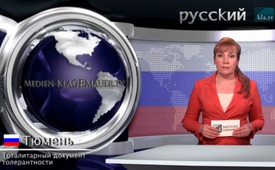 Тоталитарный документ толерантности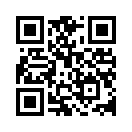 Европейский  совет  по  толерантности и примирению – это неправительственная  организация,  которая  обнародовала  в 2015 году так называемый «документ  толерантности».  Этот документ содержит в себе требование к Европарламенту принять  «конкретные  меры»  для того,  чтобы  «толерантность» была  реализована  во  всех  европейских  странах.Европейский  совет  по  толерантности и примирению – это неправительственная  организация,  которая  обнародовала  в 2015 году так называемый «документ  толерантности».  Этот документ содержит в себе требование к Европарламенту принять  «конкретные  меры»  для того,  чтобы  «толерантность» была  реализована  во  всех  европейских  странах.  Однако согласно мнению правовых экспертов, на практике  провозглашённая  толерантность  выглядит, очень нетерпимо, даже тоталитарно, так как  предполагается создание  нового  супер органа власти ЕС, который должен будет  контролировать  реализацию  мнимой  толерантности  и строго наказывать любое её несоблюдение.  Например,  всякая критика  политических  партий и их публичных действий будет в  будущем  наказываться.  Эта странная  толерантность  должна  даже  стать  обязательной частью  занятий  в  начальных классах  и  важнее,  чем  содержание  всех  других  предметов. Это сильно напоминает тоталитарный  режим  и  представляет собой беспрецедентное ущемление  прав  человека.  Хотят  ли этого жители ЕС?  И какие истинные цели преследуют создатели тоталитарных документов толерантности?от .hamИсточники:http://ectr.eu/about-us
https://medienredaktion.wordpress.com/2013/12/30/eu-plan-umerziehungslager-fur-andersdenkende/
http://issuu.com/fundacja.amicus.europae/docs/concept_for_a_white_paper_on_tolerance/1?e=5101861/1071032Может быть вас тоже интересует:---Kla.TV – Другие новости ... свободные – независимые – без цензуры ...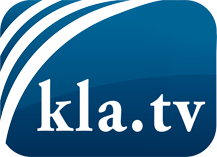 О чем СМИ не должны молчать ...Мало слышанное от народа, для народа...регулярные новости на www.kla.tv/ruОставайтесь с нами!Бесплатную рассылку новостей по электронной почте
Вы можете получить по ссылке www.kla.tv/abo-ruИнструкция по безопасности:Несогласные голоса, к сожалению, все снова подвергаются цензуре и подавлению. До тех пор, пока мы не будем сообщать в соответствии с интересами и идеологией системной прессы, мы всегда должны ожидать, что будут искать предлоги, чтобы заблокировать или навредить Kla.TV.Поэтому объединитесь сегодня в сеть независимо от интернета!
Нажмите здесь: www.kla.tv/vernetzung&lang=ruЛицензия:    Creative Commons License с указанием названия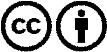 Распространение и переработка желательно с указанием названия! При этом материал не может быть представлен вне контекста. Учреждения, финансируемые за счет государственных средств, не могут пользоваться ими без консультации. Нарушения могут преследоваться по закону.